Инструкционная карта 1 «Замер компрессии КШМ»№ п/пПоследовательность выполненияРисунокИнструменты и приспособления1Заведите автомобиль и прогрейте до рабочей температуры.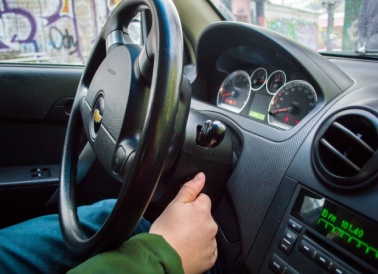 2Выверните свечи зажигания.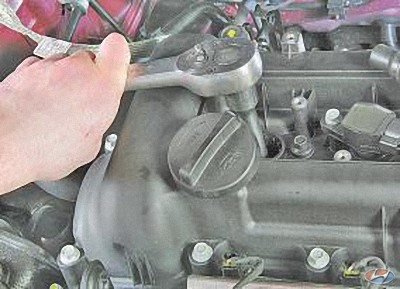 Свечной ключ3Попросите помочь, т.к. обязательным условием измерения является полное открытие дроссельной заслонки, а помощник будет включать стартер, до конца выжав педаль газа.4Наконечник компрессометра плотно вставить в отверстие свечи зажигания, убедитесь, что соединение надежно.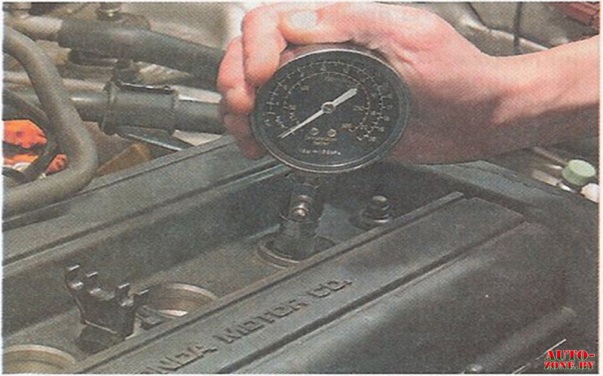 Компрессометр 5Включите стартер и "крутите" двигатель, пока показания манометра не прекратят расти (обычно 2-3 секунды). Проверка компрессии в цилиндрах выполняется только при полностью заряженном аккумуляторе.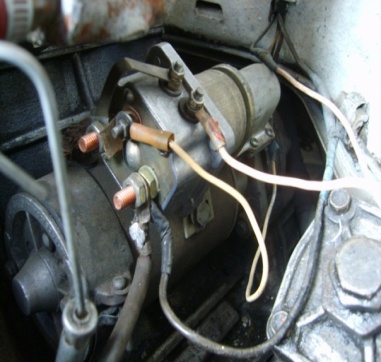 Компрессометр6Выключите стартер, считайте показания прибора. Измерение производится во всех цилиндрах7Предупреждение. Не забывайте удалять воздух из компрессометра после каждого замера. Если у вас получились данные, отличающиеся от нормы, повторите измерения на данном цилиндре.Предупреждение. Не забывайте удалять воздух из компрессометра после каждого замера. Если у вас получились данные, отличающиеся от нормы, повторите измерения на данном цилиндре.Предупреждение. Не забывайте удалять воздух из компрессометра после каждого замера. Если у вас получились данные, отличающиеся от нормы, повторите измерения на данном цилиндре.